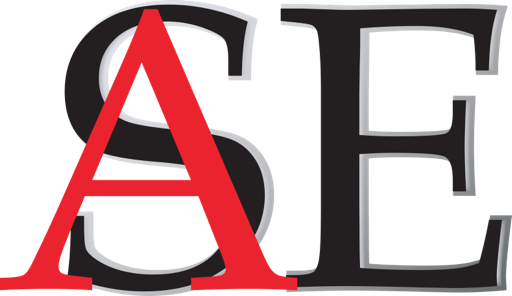 51st Annual MeetingJanuary 22nd – January 28th, 2023Topics:1: 50th Anniversary of the Angle Society of Europe.2: Sleep apnea.3. Back to basics …. today.4: Free topicsProgram Chair:Andreu PuigdollersSunday, January 22nd- Arrival of the Scientific Committee and the Meeting Chairman- Arrival of the Applicants for Active and Provisional Membership- Case Display of Applicants for Active and Provisional Membershipavailable18:00 Scientific Committee: Calibration Meeting20:00 Dinner for the new arrivalsMonday, January 23th- Arrival of the First and Second Time Guests (Sponsors of First Time Guests are kindly asked to be present)- Arrival of the Guest Speaker and the Program Chairman08:00 Examination of the Case Display of Applicants forActive and Provisional Membership by the Scientific Committee17:00 ASE Council Meeting18:00 Council / MC / SC Meeting18:30 Membership Committee meeting with 1st and 2ndTime Guests20:00 Dinner21:00 Case Display of 1st and 2nd Time Guests available forthe Scientific CommitteeTuesday, January 24thIntroductory Course 202308.00 Thor Henriksen – Introduction (5)08.05 Monica Palmer – Spirit of the ASE (15)08.20 Gisli Arnason – How to select your ASE cases (30)08.50 Ama Johal – How to set up a research project (20)09.10 Jörg Glockengiesser – Digital Photography (30)09.40 Coffee break10.10 Per Rank – Structural superimposition (45)10.55 Jan Danz – 3D models in your case presentation (20)11.15 Frank Weiland – Presentations: do’s and don’ts (30)11.45 Per Rank – Computer tracing and superimposition usingAdobe Illustrator (30)12.25 Lunch: President, 1st time guests, speakers, MC15:30-18:30 1st and 2nd Time Guests to study cases of Applicants for Provisional and Active Membership15:30 Calibration Meeting of Session Chairpersons16:30 Opening Business Meeting19:00 Council invites 1st and 2nd Time Guests to a Welcome andIntroduction Meeting with the Membership Committee,Scientific Committee and Meeting Chairman in the Library19:30 Get together - All Members and Guests20:00 DinnerWednesday January 25th50th Anniversary of the Angle Society of Europe 08.00 Thor Henrikson. Opening of the 51st Annual meeting and Introduction guests (15)Session chair and discusser: Jonathan Sandler08.15 Jonathan Sandler, Introduction to the 50th anniversary of the ASE (15)08.30 Monica Palmer. The spirit of the ASE (20´)08.50 Lennar Lagerström. Class II - common sense part 1 (20)09.10 Per Rank.  Class II - common sense part 2 (25)09.35 George Skinazi. January 71: Before and after (15)09.40 Round Table 50th Anniversary (25)10.05 Coffee break (30)Essays for active members and Second Time guestsSession chair: 10.35 Diana Girdo. Cephalometric changes after Invisalign treatment of adult patients with open bite (30)Discussion (5)11.10 Greg Antonarakis. Combined orthodontic-orthognathic treatment: don't take anything for granted. (30)Discussion (5)11.35 Íñigo Gómez Bolliain. Premolar enucleations vs. Premolar extractions. A retrospective comparative study of treatment time, dental and vertical skeletal changes. (30)Discussion (5)12.10 Jean-Phillipe Becker.  Ethical use of orthodontic data (15)Discussion (5)12.25 Lunch breakSession chair: Sthephane Barthelemi16.30 Christina Erbe.  Evaluation of Open Bite Closure using Aligner Therapy (15)16.50 Discussion (5)17.10 Giorgio Iodice TMD & Psychosocial Findings": Population Study (15)Discussion (5)17.30 Paolo Manzo. Digitally planned and guided insertion of extraradicular infrazygomatic TADs (15)Discussion (5)17.50 Coffee break (15)18.05 Adina Sirbu. Present and future of digital orthodontics (15)Discussion (5)18.25 Stavros Kiliaridis. The role of muscles in orthodontics: Is it still relevant? (25)Discussion (10) 19.00 End of Session20.00 DinnerThursday January 26th50th Anniversary of the Angle Society of Europe. Session chair: Emmanuel Frerejouand08.00 Lorenz Moser (25) ´Surprise Lecture´Discussion (5)08.30 Massimo Ronchin (25) The emotional aspects in orthognathic patientsDiscussion (5)09.00 Julian O´Neill (25) The demographics of the ASE-5 years onDiscussion (5)Sleep Apnea. Round table09.30 Introduction. Karin Becktor09.45 Carlos Flores-Mir. Screening & Diagnosis of pediatric OSA – role of the orthodontist (25)10.10 Coffee break (30)Sleep Apnea. Round Table (Cont.)Session chair and discusser:  Karin Becktor10.40 Carlos Flores-Mir. Craniofacial imaging and tooth extractions’ impact on pediatric OSA (30)11.10 Alberto Caprioglio.  Maxilla first (OSAS reaction in early treatment) (30)11.40 Ama Johal. MAS in adult obstructive sleep apnoea (30)12.10 Round Table. Karin Becktor (30)12.40 Lunch breakBack to basics … today. Aligners. Round TableSession chair and discusser:  Chris Laspos16.30 Chris Laspos. Introduction (10)16.30 Battista Garino. Aligners in orthodontics: present and future (20)16.50 Luca Lombardo. Evidence based aligner therapy (20)17.10 Thor Henrikson. Why doesn't Aligners work? (20)17.30 Round table (20)18.00 Coffee break (15)Back to basics … today. Bone and dental movement. Round TableSession chair and discusser:  Maria Giacinta Paolone18.15 Introduction. Maria Giacinta Paolone (10)18.25 Ewa Czochrowska.  Bone regeneration potential of the periodontal membrane in relation to tooth transplanation (20)18.45 Raffaele Spena. Accelerated tooth movement: fact or fiction? (20)19.05 Round Table (15)19.20 End of Session 20.00 DinnerFriday January 27thBack to basics … today. Class II treatments. Round TableSession chair and discusser: Julia von Bremen08.00 Julia von Bremen. Introduction. (15)08.15 Nazan Kucukkeles. Camouflage treatment of borderline Class II adults / how not to disturb the profile (25)08.40 Giuliano Maino. Class II treatment by molar distalization (25)09.05 Sabine Ruf. Herbst treatment: Looking forward - Looking back (25)09.30 Round table (30).10.00 Coffee break (30)11.00 Departure to SalzburgSaturday January 28thBack to basics … today. The Limits of the dentition. Round TableSession chair and discusser: Morten Laursen08.00 Morten Laursen. Introduction (15)08.15 Carlos Flores Mir. Ideal lower incisor position in Class II camouflage management: Is it time to challenge the goal?  (30)08.45 Pepe Chaqués. The transverse limits of the dentition…? (30)09.15 Renato Cocconi. The Upper incisors conundrum: the overjet or the upper lip & nose? (30)09.45 Round Table (30)10.15 Coffee break and photo session (40)Free topics.  Session chair: Lucete Fernandes-Faerovig11.00 Marie Cornelis. How efficient is lingual orthodontics? (20)11.20 Juan Carlos Pérez Varela. Skeletal Anchorage and 3D Technology: Have our clinics changed? (20)11.40 Most Interesting Case (20)12.00 Pearls & Oysters (25‘)12:30 Lunch Break16:00 Closing Business Meeting20:00 Gala Dinner